17 апреля 2024 годав Сретенской духовной академииСостоится Пятая историко-богословская конференция на тему:«Жизнь, деятельность и духовное наследие архиеп. Никона (Рождественского), а также новомучеников и исповедников Русской Церкви ХХ века».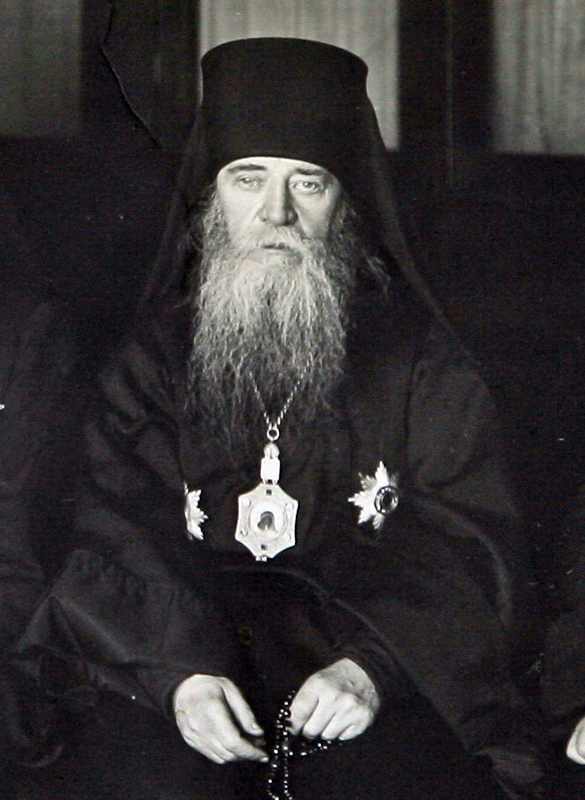 Заглавная тема конференции:- архиеп. Никон и его деятельность в оценках и отзывах современниковПрочая тематика конференции:- жизнь и личность архиеп. Никона в контексте революционной эпохи начала ХХ века, - становление архиеп. Никона как церковного и общественного деятеля, - участие архиеп. Никона в жизни и деятельности Троице-Сергиевой Лавры и почитании памяти преп. Сергия Радонежского, - библиография публикаций архиеп. Никона, - издательская деятельность архиеп. Никона, в т.ч. в издании святоотеческих творений,- богословские и общественные воззрения архиеп. Никона, - архиеп. Никон в отзывах современников, - участие архиеп. Никона в дискуссии о предназначении монашества,- участие архиеп. Никона в имяславском споре,- противораскольническая и противосектантская деятельность архиеп. Никона,- оценки деятельности и наследия архиеп. Никона,- участие прочих исторических деятелей, в том числе новомучеников и исповедников Русской Церкви в событиях начала ХХ века, связанных или пересекающихся с жизнью и деятельностью архиеп. Никона и др.Конференцию проводит Научный центр патрологических исследований кафедры богословия СДА.К участию в конференции приглашаются преподаватели, аспиранты и магистранты Сретенской Духовной Академии и других учебных заведений.Представление докладовДля участия в работе конференции необходимо прислать в адрес оргкомитета: 1) заявку, оформленную в соответствии с формой (Приложение 1);2) тезисы доклада (статьи), оформленный в соответствии с нижеизложенными требованиями. Приложение 1. Заявка на участие В КОНФЕРЕНЦИИЗаявки и тексты для публикации принимаются до 15 марта 2024 г. по адресу: patrolog.sda@list.ru Планируется публикация докладов.Оргкомитет имеет право отклонять материалы, присланные авторами, в случае их несоответствия планируемому содержанию конференции. Форма участия в конференции – очная или дистанционная. Расходы на проезд и проживание – за счёт командирующей стороны. ФамилияИмяОтчествоГородМесто работы/учебы (полное наименование организации, учебного заведения)ДолжностьУченая степеньУченое званиеПочтовый адрес организации, учебного заведения (с указанием индекса)Почтовый адрес (с указанием индекса) для отправки материаловТелефоны (раб., дом., моб.)Тема доклада Необходимое техническое оборудование(нужное подчеркнуть) - компьютер и мультимедийный проектор- оборудование не нужноДата и время заездаДата и время отъезда